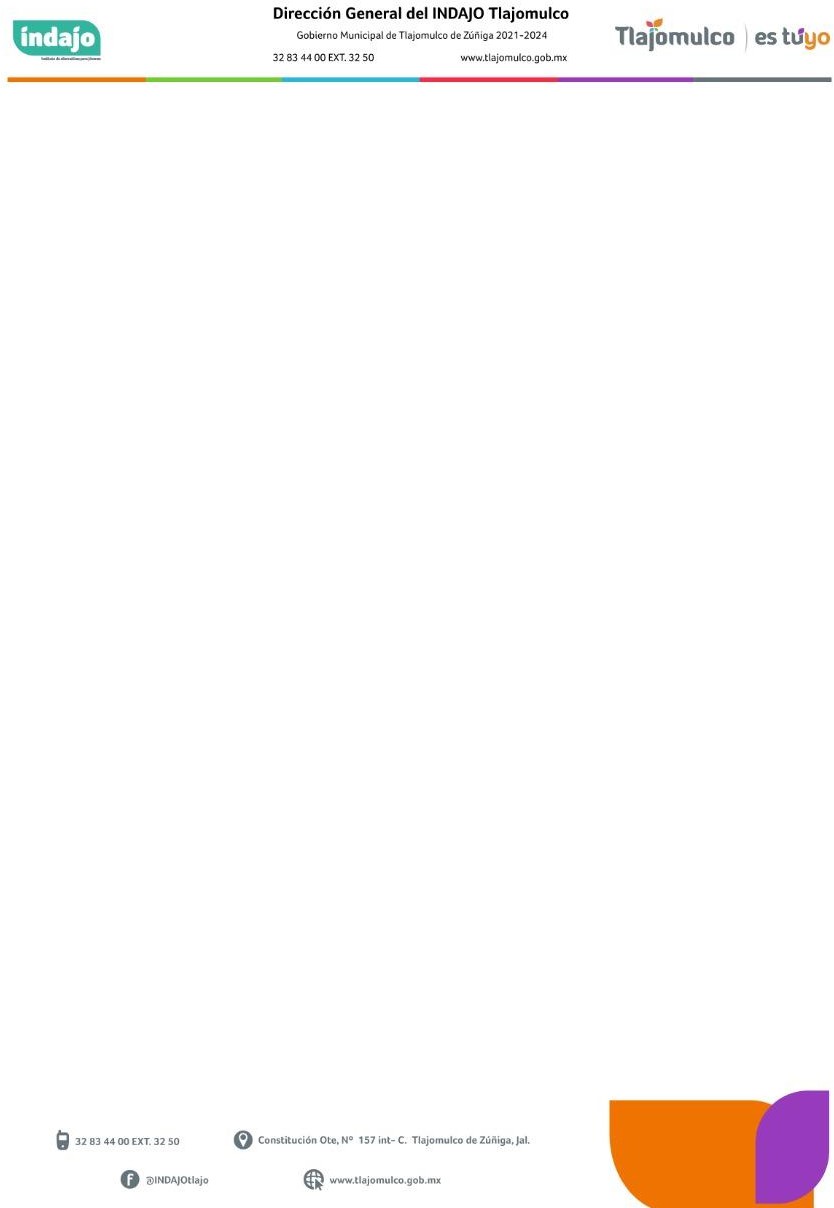 Instituto de Alternativas para los Jóvenes de Tlajomulco de Zúñiga, Jal.Subsidios recibidos por el Municipio de Tlajomulco de Zúñiga, Jal.Noviembre 2023;Subsidio en especie o en numerarioMESCANTIDAD SOLICITADAFECHA DE SOLICITUDFECHA DE ENTREGANÚMERO DE FACTURAEJERCIDOSubsidio en especie o en numerario       JULION/AN/AN/ANOTA: DURANTGE EL MES DE NOVIEMBRE NO SE SOLICITO SUBSIDIO $553,026.05